Занятие: «КРЕЩЕНИЕ ГОСПОДНЕ» 19 января 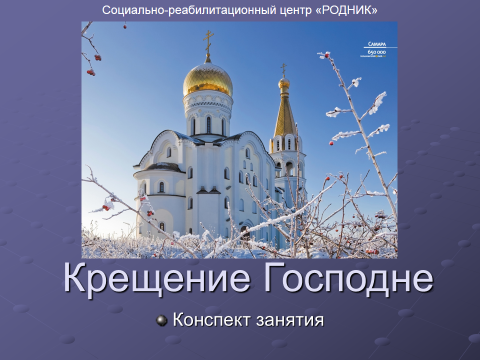 Цель: Воспитание интереса к событиям православной культуры.Задачи: Познакомить детей с новым православным праздником Крещения, Познакомить с крещением Христа.Средства обучения: мультимедийные слайды.Ход занятия.- Ребята, послушайте небольшое стихотворение, которое я прочитала в книге «Азбука» для православных детей. 
Мой родной нательный крестик, 
Мы всегда с тобою вместе! 
Даже в ванной ты со мной: 
Я плыву, борюсь с волной, 
А ты – спасаешь от беды, 
От бушующей воды. 
- Я знаю, что и у вас, почти у всех есть нательный крестик. Подскажите мне, что он означает? (ответы детей). 
- А от чего он нас спасает? (рассуждения детей). 
Да, действительно, как уже было сказано в стихотворении от беды, зла и неприятностей. 
- Может кто-нибудь помнит, как его крестили? (обсуждение с детьми). 
при крещении вас погружали в наполненную водой купель. 
- А кто-нибудь знает, что означает слово «купель»? 
Купель – большой сосуд, в который погружают ребенка при церковном обряде крещения. 
Сегодня мы познакомимся с праздником, который называется Крещение Господне. Оказывается, Иисуса Христа то же крестили. В память об этом событии православные люди отмечают этот праздник 19 января. 
Рассказывая, обращать внимание детей на икону. 
Когда Иисусу Христу исполнилось тридцать лет, он пришел на реку Иордан к Иоанну Крестителю, что бы принять от него крещение. 
Иоанн сказал: 
- Вот Агнец Божий, берущий на себя грехи мира! 
Иисус просил Иоанна крестить его. Но Иоанн отвечал: 
- Тебе ли креститься от меня, когда мне следует принять от тебя крещение! 
«Оставь теперь – отвечал Господь, - ибо так надлежит нам исполнить всякую правду» (От Матфея гл. 3,14-15). 
Тогда Иоанн повинуется и крестит Господа в водах Иордана. И когда Иоанн крестил в иорданской воде Иисуса, открылось небо, и сошел на Иисуса Христа Святой Дух в виде голубя, и послышался голос: 
- Сей есть Сын Мой возлюбленный, в котором Мое благоволение. (От Матфея гл.3, 17). 
Праздник Крещения Господня называется также «Богоявлением» потому что при крещении было явление Святой Троицы: над Богом Сыном явился Дух Святой и с небес раздался голос Бога Отца. 
В память Крещения Спасителя в Крещенский Сочельник или в самый праздник Крещения совершается великое освящение воды. 
Вы знаете, ребята, я побывала на таком торжественном освящении воды. Посмотрите на фотографии, которые у меня остались на память. 
После литургии из каждой церкви идет крестный ход на воду или к тому месту, где во льду заранее сделана прорубь. Посмотрите, в виде чего она сделана? Да, она крестообразная. Кто помнит, как называется река, в которой крестили Иисуса Христа? 
Вот и прорубь называется Иорданью. Здесь совершается чин освещения, во время которого священник троекратно погружает крест в воду. По окончании службы присутствующие наперебой спешат достать священной воды, а некоторые даже купаются в проруби. 
- Как вы думаете, для чего они это делают? (рассуждения детей). Купаются с целью исцеления недугов, а так же очищения от грехов. 
- Что означает слово грех? (обсуждение с детьми). 
Грех – поступок вопреки воле, порядку и намерениям Бога. Различают грехи против Бога (неверие) и против самого себя (чревоугодие, непослушание). 
В этот день так же в церквях освещают воду в память того, что вода Иордана осветилась, когда в ней крестился Христос. Православные христиане приносят домой святую, богоявленную воду и бережно сохраняют ее. По учению церкви, крещенская вода дает освещение, здравие, очищение и благословение. (разобрать с детьми непонятные слова). 
«Вода святая». 
В нашем храме на Крещенье было водоосвященье. 
Мы пошли с сестрицею за святой водицею. 
Я не овощ в огороде, 
Я росту не просто так 
Каждый день святую воду 
Выпиваю натощак. 
- Видите, даже в стихотворении говорится о святой воде – что она самая сильная. И пить ее надо только натощак. А так же святая вода может стоять в закрытом сосуде и не портится. 
- Еще в богоявленную ночь, перед утренней, небо открывается. О чем открытому небу помолишься, то сбудется. И еще есть такие приметы: 
На Богоявление снег хлопьями – к урожаю, 
Ясный день – к неурожаю. 
А если ночью на Богоявление полный месяц – к большому разливу рек, звездная ночь – урожай на горох и ягоды. 
В крещение на полдень синие облака – к урожаю. 
А канун «Богоявления» называется «свечками», так как в этот день после вечерни, когда совершается водосвятие – деревенские женщины ставят к сосуду, в котором освещается вода перевитые лентами или цветными нитками свечи. Весь день – строжайший пост. 
«Пост» 
Говорят, что строгий пост 
Замедляет детский рост. 
А я, братцы, на посту 
Посмотрите, как расту. 
- А вы знаете что такое пост? Что можно и что нельзя во время него делать? 
- Правильно. Во время поста нет праздников, песен и игр. Поститься – ограничивать себя в разной еде, но это еще значит – стараться больше любить друг друга, прощать обиды, слушаться старших, делать добрые дела. Нельзя лгать, браниться, оскорблять или обижать людей. Впрочем эти правила мы должны соблюдать не только в пост, но и каждый день. 
После поста отпивают несколько глотков из принесенной посудины святой воды, берут из-за иконы священную вербу и кропят весь дом, имущество… 
- А как вы понимаете, выражение «кропят весь дом» (ответы детей). 
- Кропят или сбрызгивают, с помощью специальной, большой кисточки, святой водой весь дом. 
Как много мы узнали сегодня про Крещение Господне. Я предлагаю вам сейчас нарисовать реку с прорубью Иорданью и окружающую природу.